	WINTER BREAK AT PJ KIDS CLUB 2022 Welcome to our mini winter break schedule of activities. We have a fun filled week of entertainment for your children. Prices are $250 if your child is already registered on those days or $60 per day if your is not registered at PJ Kids Club. NAME: ___________________________________________________________GRADE: ______Parents name: ____________________________________Email: ________________________Choose the days: Number of days: ___________ (X $50) (X$60) = __________________Annual Registration fee if applicable: $50.TOTAL: _________________________________Please send your child with rain proof clothing, boots, hats, mittens, water bottle, snacks, and lunch. Payment is due at the time of registrations. No refund or cancellations after December 12th. KINDERGARTENERS QUALIFY FOR THE CHILD CARE FEE REDUCTION. PRICES WILL BE ADJUSTED ACCORDINGLY. (Starting December 1st 2022, Kindergarteners will receive further reductions) 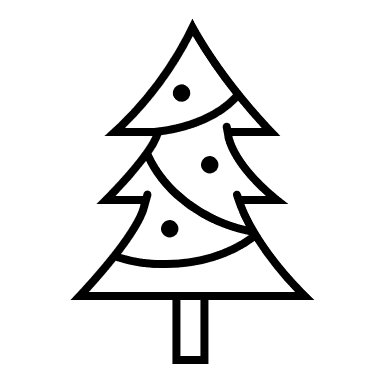 Monday December 19thTuesday December 20thWednesday December 21stThursday December 22ndFridayDecember 23rdGingerbread houses 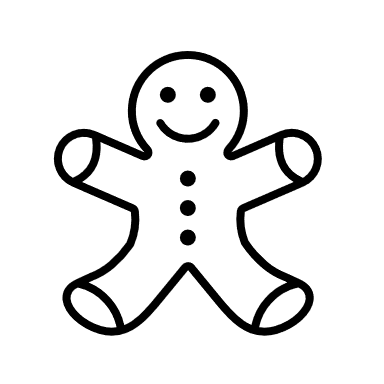 Flying over Canada! 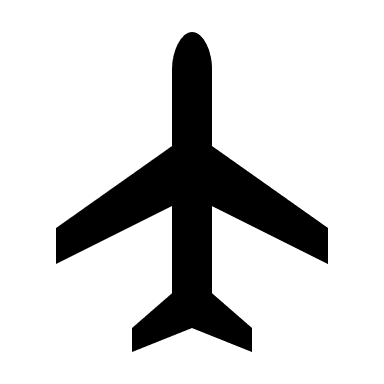 Winter Canvas Painting 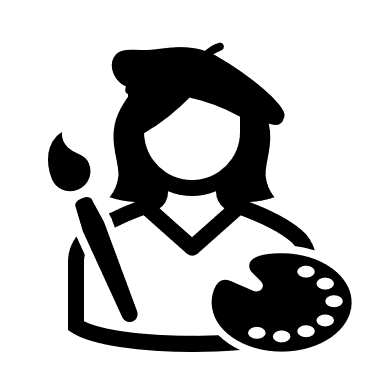 Burnaby Village Museum 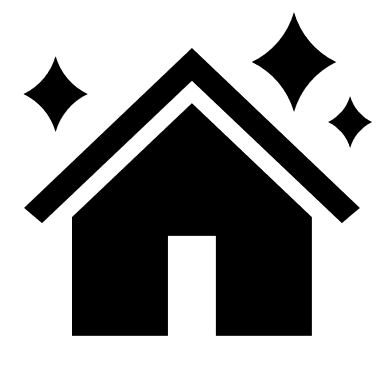 Merry Christmas! Hot Chocolate and movie day! 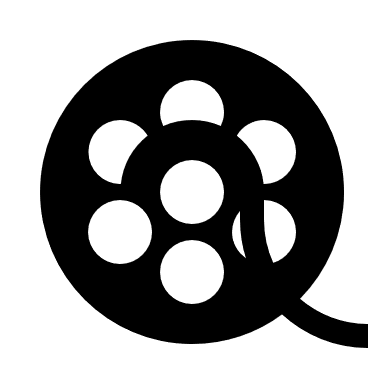 1920212223